A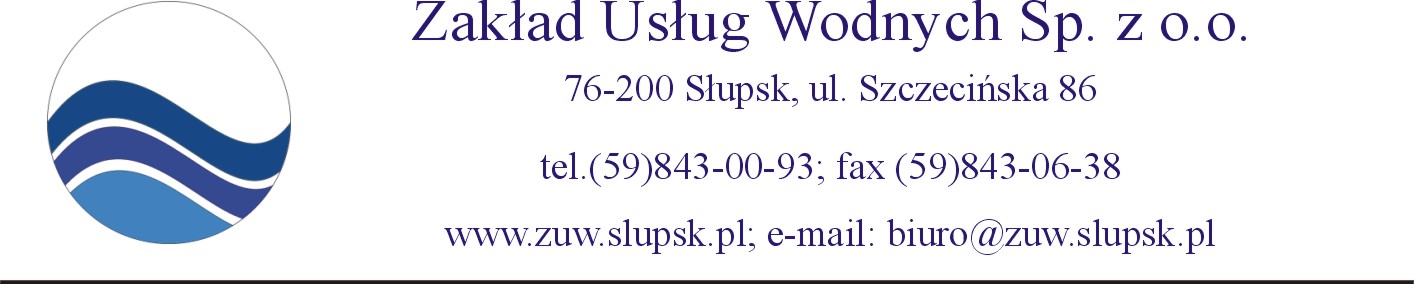 SŁUPSK, dnia ___________________________________________________________    data wpływu do ZUW Sp. Z o.o. SłupskWNIOSEK O WYDANIE WARUNKÓW TECHNICZNYCH DOSTAWY WODY / ODBIORU ŚCIEKÓW* informacja podana dobrowolnie w celu przyspieszenia realizacji wniosku.LOKALIZACJA NIERUCHOMOŚCI/OBIEKTU:PRZEZNACZENIE NIERUCHOMOŚCI/OBIEKTU: projektowany budynek 					 istniejący budynekRODZAJ NIERUCHOMOŚCI/OBIEKTU: budynek mieszkalny jednorodzinny w zabudowie wolnostojącej  budynek mieszkalny jednorodzinny w zabudowie szeregowej (ilość segmentów_______)  budynek rekreacji indywidualnej  budynek mieszkalny wielorodzinny  (ilość mieszkań_______)  budynek zamieszkania zbiorowego  (ilość apartamentów/pokoi_______) innego obiektu ____________________________________________________________________ (określić rodzaj lub profil działalności gospodarczej) ZAPOTRZEBOWANIE NA WODĘ, ŚREDNIO DOBOWE I PRZEPŁYW OBLICZENIOWY NA CELE:  socjalno-bytowe 	Qdśr [m3 /d]________________ qs [dm3 /s]_______________ ilość osób _____________  technologiczne 	Qdśr [m3 /d]________________ qs [dm3 /s]________________  p.poż. zewnętrzne	qs [dm3 /s]__________________   p.poż. wewnętrzne  qs [dm3 /s]_________________ ILOŚĆ ODPROWADZANYCH ŚCIEKÓW, ŚREDNIO DOBOWE I PRZEPŁYW OBLICZENIOWY NA CELE:  socjalno-bytowe 	Qdśr [m3 /d]________________ qs [dm3 /s]_______________ ilość osób _____________  technologiczne 	Qdśr [m3 /d]________________ qs [dm3 /s]________________  inne	 	Qdśr [m3 /d]________________ qs [dm3 /s]________________  wielkości ładunku zanieczyszczeń przemysłowych zgodnie z normamiPLANOWANY TERMIN POBORU WODY/ODBIORU ŚCIEKÓW: ___________________________________SPOSÓB ODBIORU WARUNKÓW:	 osobisty	 listowny	 listowny + e-mail (skan warunków)UWAGI: DO WNIOSKU ZAŁĄCZAM:Plan zabudowy lub szkic sytuacyjny, określający usytuowanie przyłącza w stosunku do istniejącej sieci wodo-ciągowej lub kanalizacyjnej oraz innych obiektów i sieci uzbrojenia terenuInformacja o przetwarzaniu danych osobowychZgodnie z art. 13 ogólnego  Rozporządzenia Parlamentu Europejskiego i Rady (UE) 2016/679 z dnia 27 kwietnia 2016 r. 
w sprawie ochrony osób fizycznych w związku z przetwarzaniem danych osobowych i w sprawie swobodnego przepływu takich danych oraz uchylenia dyrektywy 95/46/WE (ogólne rozporządzenie o ochronie danych) (Dz. Urz. UE L 119 
z 04.05.2016), dalej jako RODO, informujemy, że: Administratorem danych jest Zakład Usług Wodnych Spółka z o.o. w Słupsku z przy ul. Szczecińskiej 86, 76-200 Słupsk.Dane kontaktowe Inspektora Ochrony Danych: ppiatak@kancelariapiatak.pl.Cel przetwarzania danych: wykonanie niniejszego zlecenia oraz uzasadniony interes prawny Administratora polegający na zabezpieczeniu możliwości dochodzenia roszczeń.Podstawa przetwarzania danych osobowych: art. 6 ust. 1 lit b (rozpatrzenie wniosku dotyczącego umowy), a (podanie danych kontaktowych) oraz f (dochodzenie lub zabezpieczenie roszczeń) RODO.Dane osobowe, które podałem/am mogą zostać udostępniane podmiotom upoważnionym z mocy przepisów prawa lub z którymi podpisana zostanie umowa powierzenia przetwarzania danych osobowych. Dane osobowe podawane są dobrowolnie, jednakże jest to niezbędne do realizacji niniejszego zlecenia.Dane osobowe przetwarzane będą przez okres wykonywania niniejszego zlecenia oraz z przepisów prawa cywilnego w zakresie dotyczącym wykonywania zlecenia oraz dochodzenia roszczeń z niego wynikających.Osobie, której dane są przekazywane, przysługuje prawo dostępu do danych osobowych dotyczących jej osoby, ich sprostowania, usunięcia lub ograniczenia przetwarzania, prawo do wniesienia sprzeciwu wobec przetwarzania, prawo do przenoszenia danych, prawo do wniesienia skargi do organu nadzorczego, tj. Prezesa Urzędu Ochrony Danych Osobowych oraz prawo do cofnięcia zgody na przetwarzanie numeru telefonu w dowolnym momencie ze skutkiem na przyszłość.Podane dane osobowe nie będą podlegać zautomatyzowanemu podejmowaniu decyzji, w tym profilowaniu. ______________________________________podpis Wnioskodawcy/InwestoraWNIOSKODAWCA/PEŁNOMOCNIKINWESTORIMIĘ NAZWISKO/NAZWA FIRMYIMIĘ NAZWISKO/NAZWA FIRMYADRES ZAMIESZKANIA/SIEDZIBYADRES ZAMIESZKANIA/SIEDZIBYTELEFON KONTAKTOWY*TELEFON KONTAKTOWY*ADRES E-MAIL*ADRES E-MAIL*działka nrobrębulicamiejscowość